CURSO DE CERTIFICADO PROFESIONAL DE SOCORRISMO EN ESPACIOS ACUÁTICOS NATURALES.La Federación de Salvamento e Socorrismo de Galicia (FESSGA) organiza un curso de Socorrismo en espacios acuáticos naturales, con la autorización de la Xunta de Galicia, para para la obtención de la Certificación Profesional de Socorrismo en Espacios Acuáticos naturales que te permitirá trabajar como socorrista profesional en playas y espacios acuáticos naturales. Este curso permite obtener el Registro Definitivo de Socorristas de Galicia y tiene validez en todo el territorio nacional.DIRIGIDO A:A  cualquier  persona  que  desee  trabajar  como  socorrista  acuático  en  todo  tipo  de espacios acuáticos naturales.REQUISITOS DE INSCRIPCIÓN:Tener 16 años, en este caso es necesaria la autorización del padre, madre o tutor.Estar en posesión del título de ESO (Enseñanza Secundaria Obligatoria), o su equivalente.Saber nadar (recomendable)OBJETIVOS DEL CURSO:Velar por la seguridad de los usuarios de los espacios acuáticos naturales, previniendo situaciones potencialmente peligrosas e interviniendo de forma eficaz ante un accidente o situación de emergenciaCONTENIDOS DEL CURSO:UC0269_2: Ejecutar técnicas específicas de natación con eficacia y seguridad (120 horas)UC0182_2: Prevenir accidentes o situaciones de emergencia en espacios acuáticos naturales (60 horas).UC0183_2: Rescatar a personas en caso de accidente o situación de emergencia en espacios acuáticos naturales (120 horas)UC0272_2: Asistir como primer interviniente en caso de accidente o situación de emergencia (40 horas)MP0186: Módulo de prácticas profesionales no laborales de socorrismo en espacios acuáticos naturales (80 horas).PRECIO DEL CURSO:La cuota de la matrícula total es de 1300 euros.Cuyo pago se realizará de la siguiente forma:1º plazo de 300 euros antes del 05 de marzo de 20212º plazo de 500 euros antes del 05 de abril de 20213º plazo de 500 euros antes del 05 de mayo de 2021.PERIODO DE MATRICULACIÓN:Del 28 de enero al 01 de marzo de 2021.El curso tiene plazas limitadas a 15 personas. La inscripción se realiza por riguroso orden de llegada a la federación, con fecha tope el 01 de marzo de 2021.La matrícula incluye:Licencia federativa (incluye seguro de accidentes y responsabilidad civil)Textos del cursoBolsa porta documentos.Derecho de asistencia a claseDerecho de realización de todos los exámenes.Una vez superado el curso, el Certificado de Profesionalidad de Socorrismo en Espacios acuáticos naturales.LUGAR DE REALIZACIÓN:Piscina Club del Mar de A Coruña, yFederación de Salvamento y Socorrismo de Galicia. C/Gambrinus nº151. Módulo 0. Nave 3. 15008. A Coruña.FECHA Y HORARIO DEL CURSO:Viernes:De 16:00 a 21:00 horas sábados:De 10:00 a 14:00 horas yDe 16:00 a 20:00 horas Domingos:De 09.00 a 15.00 horas.HORAS DEL CURSO:420 horas totalesFECHAS APROXIMADAS DE REALIZACIÓN DEL CURSO: DE MARZO A JUNIO 2021..DOCUMENTACIÓN NECESARIA PARA LA INSCRIPCIÓN:La hoja de matrícula que adjuntamos cubierta con tus datos personales.Fotocopia del DNI.2 fotos tamaño carnet.Realizar ingreso en la cuenta SABADEL: ES42 0081 2186 8300 0116 3022.Especificar en el ingreso:	ESP- ACUÁTICOS, nombre y apellidos del alumno.Fotocopia del Ingreso bancario.Para matricularte debes:Enviarnos por mail a fessga@fessga.es la documentación, o bien entregárnosla en mano o por correo postal en las oficinas de la FESSGA antes de la fecha estimada de finalización de periodo de matriculación (Calle Gambrinus nº151. Módulo 0. Nave 3. 15008. A Coruña).MÁS INFORMACIÓNMás información en la Federación de Salvamento e Socorrismo de Galicia (FESSGA), en el teléfono 981977120 o a través del email: fessga@fessga.es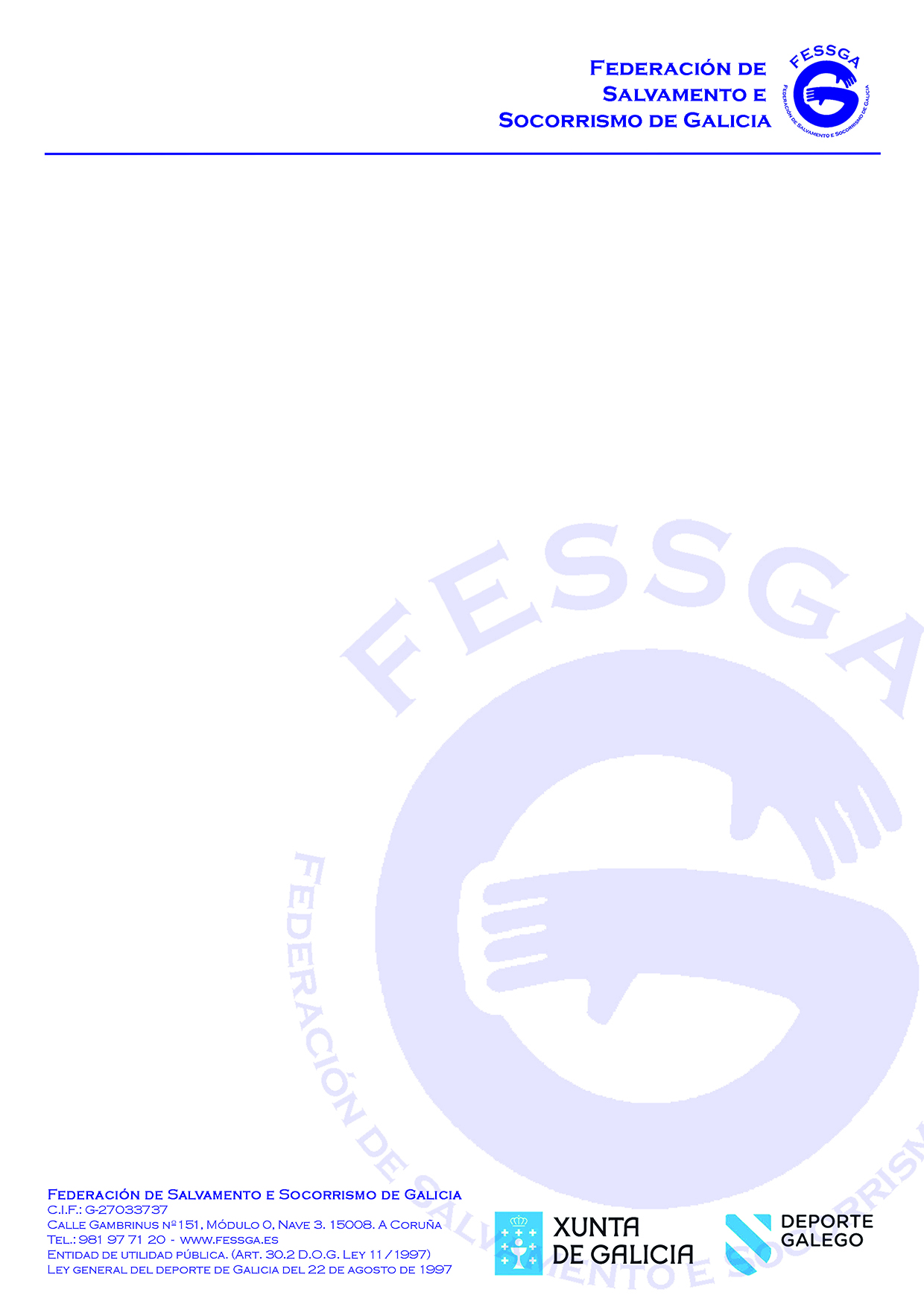 